Board of Selectmen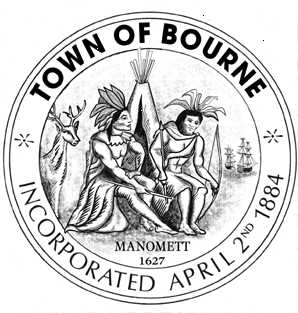 Joint session with Finance Committee and School CommitteeMeeting NoticeAGENDADate	Time	LocationTuesday		7:00 p.m.                 		Bourne Veterans’ MemorialAugust 18, 2015			    	Community Center	                                	239 Main Street, Buzzards BayNote this meeting is being televised and recorded.  If anyone in the audience is recording or video-taping, they need to acknowledge such at this time.All items within the meeting agenda are subject to deliberation and vote(s) by the Board of Selectmen and Finance Committee.7:00 p.m. Call to order Joint Meeting of Finance Committee, School Committee and Board of Selectmen1.  State Office of Campaign and Finance presentation on Do’s and Don’ts regarding Overrides, what     Employees can and cannot do regarding the Override Question, forming, using Ballot Committees.2.    FinCom/BOS/School Committee Review of two new Sources and Uses:	a.  Sources and Uses with Override	b.  Sources and Uses with reductions based on input from July 28th and year end3.    Fire Department Budget Adjustments4.    Review and Discuss Community input and alternatives5.  	Board of Selectmen Third, final reading of Financial Policy and potential vote for engrossment.6.  	Other business of the joint committee meeting7.  	Adjournment